Social Links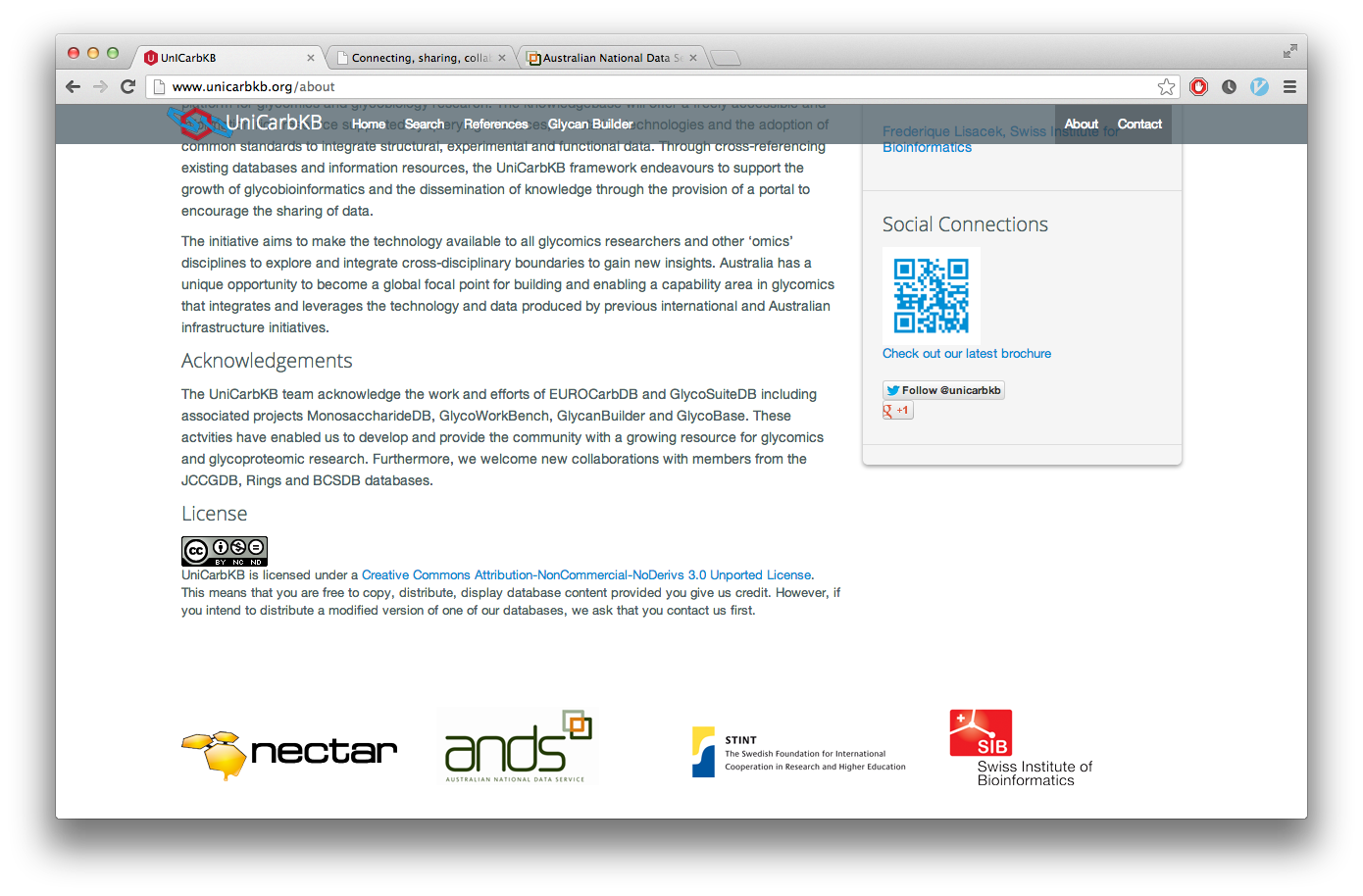 Social links should endeavor to appear only once per page to avoid redundancy and visual clutterWhen appearing as a block, social links should either be positioned at the bottom of the page (in the footer, aligned to the right), or at the bottom of the left-hand information box (usually found on blogs and the like). Links should be arrayed evenly to avoid visual noise.When provided individually, social links should appear to the right of a given link or story to indicate their attachment to the given piece of informationRSS links should be provided in a separate page (if comprehensive), or in the banner of a website system if individualTwitter links, i.e. 'Tweet This' or 'Follow Me' should appear at the bottom of articles or news stories (if applicable)